United Arab EmiratesUnited Arab EmiratesUnited Arab EmiratesJuly 2024July 2024July 2024July 2024MondayTuesdayWednesdayThursdayFridaySaturdaySunday1234567Islamic New Year8910111213141516171819202122232425262728293031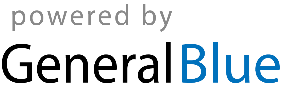 